Vytvoření a správa sharepointového bloguVytvořením sharepointového blogu můžete rychle a neformálním způsobem sdílet nápady a informace.JAK VYTVOŘÍM BLOG?Otevřete sharepointový web.V nabídce Nastavení   klikněte na Obsah webu.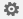 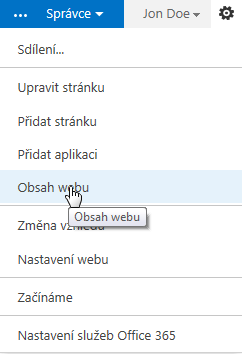 Klikněte na Nový podřízený web.Zadejte nadpis, popis a adresu URL. V oblasti Vyberte šablonu vyberte Blog. 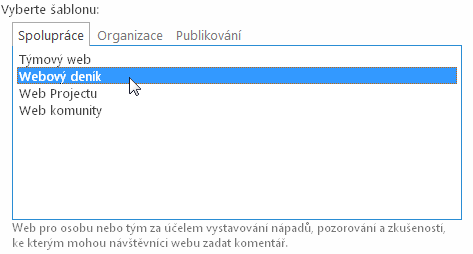 Klikněte na OK.VYTVOŘENÍ PŘÍSPĚVKUNa domovské stránce sharepointového blogu klikněte v oblasti Nástroje pro blog na Vytvořit příspěvek.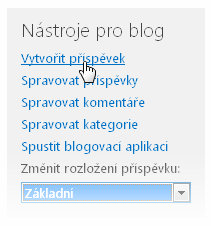 Zadejte nadpis a volitelný popis.V části Kategorie vyberte kategorie, ke kterým chcete příspěvek přidružit, a klikněte na Přidat.Zadejte datum publikování.Klikněte na Publikovat.PŘIDÁNÍ KATEGORIÍNa domovské stránce sharepointového blogu klikněte v oblasti Nástroje pro blog na Spravovat kategorie.Klikněte na Nová položka.Zadejte název kategorie a kliknětena Uložit.PŘERUŠENÍ DĚDIČNOSTI Z NADŘAZENÉHO WEBU BLOGUOtevřete sharepointový blog.V nabídce Nastavení  klikněte na Nastavení webu.V oblasti Uživatelé a oprávnění klikněte na Oprávnění webů.Na kartě Oprávnění klikněte na Ukončit dědění oprávnění.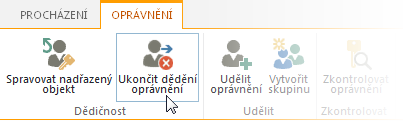 Klikněte na OK.VYTVOŘENÍ JEDINEČNÝCH OPRÁVNĚNÍ PRO SEZNAMY A KNIHOVNY BLOGUOtevřete sharepointový blog.V nabídce Nastavení  klikněte na Obsah webu.Klikněte na tři tečky vedle Příspěvky a pak klikněte na Nastavení.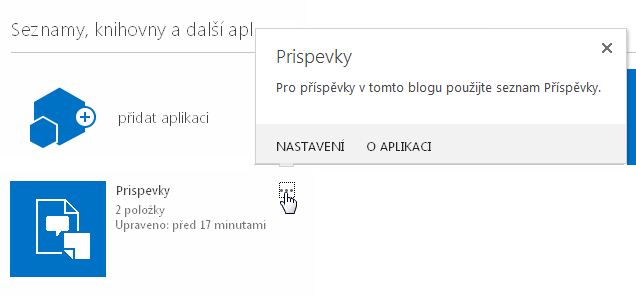 Na stránce Nastavení klikněte na Oprávnění pro: Seznam. 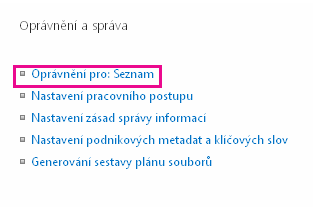 Na kartě Oprávnění klikněte na Ukončit dědění oprávnění.Klikněte na OK.Teď můžete přidat uživatele a skupiny a dát jim specifická oprávnění. Začněte kliknutím na Udělit oprávnění na pásu karet.Zadejte jméno uživatele nebo název skupiny, případně e-mailovou adresu.Klikněte na Zobrazit možnosti a vyberte některou úroveň oprávnění z rozevíracího seznamu. Pak klikněte na Sdílet.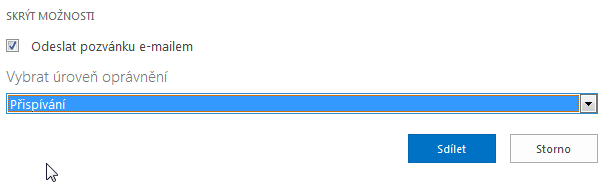 ZMĚNA ROZLOŽENÍ PŘÍSPĚVKU NA BLOGNa domovské stránce sharepointového blogu vyberte v oblasti Nástroje pro blog požadované rozložení příspěvku.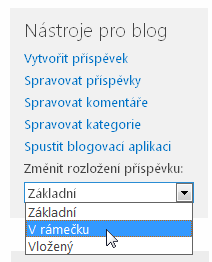 VIZ TAKÉ:Úvod: Řízení přístupu uživatelů pomocí oprávnění
http://office.microsoft.com/cs-cz/support/HA102771919.aspxCo je dědičnost oprávnění?
http://office.microsoft.com/cs-cz/office365-sharepoint-online-enterprise-help/HA102772762.aspx 